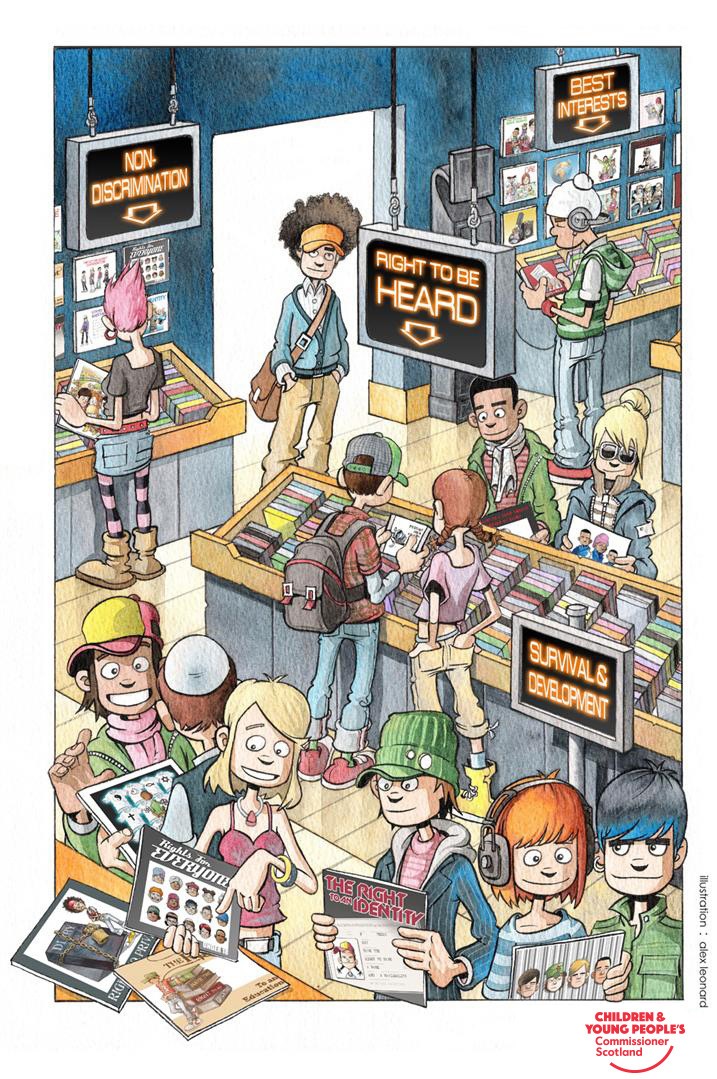 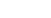 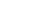 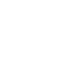 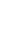 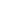 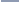 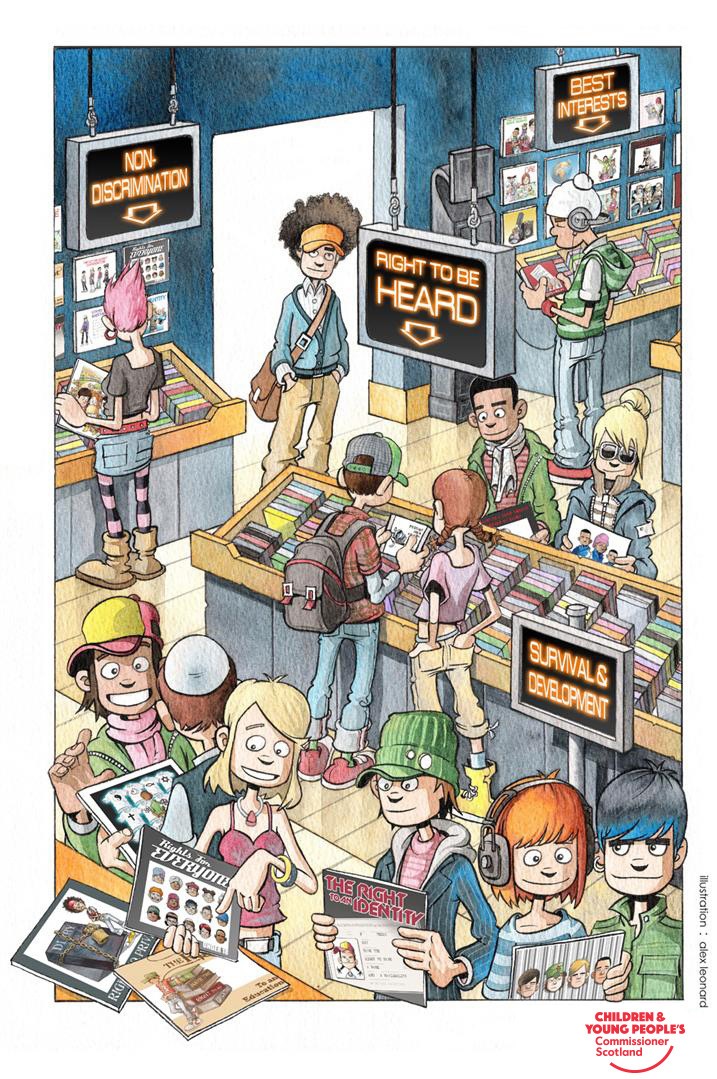 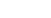 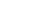 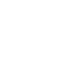 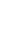 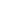 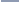 Plan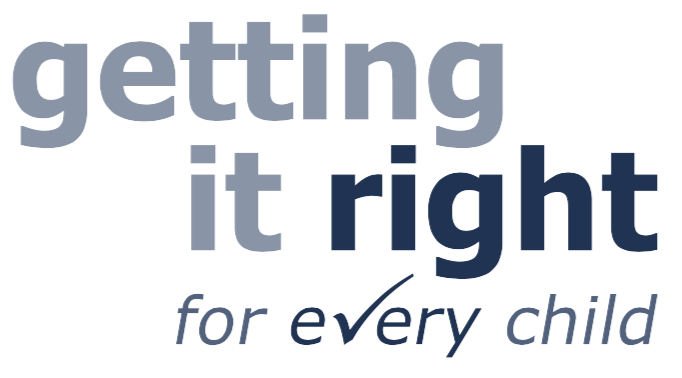 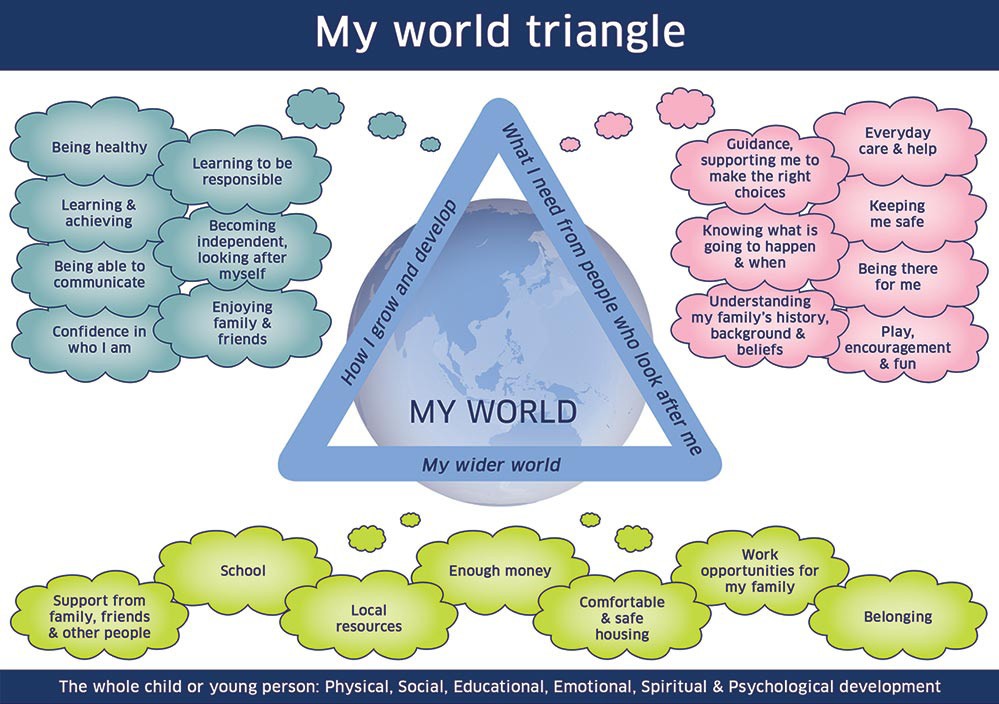 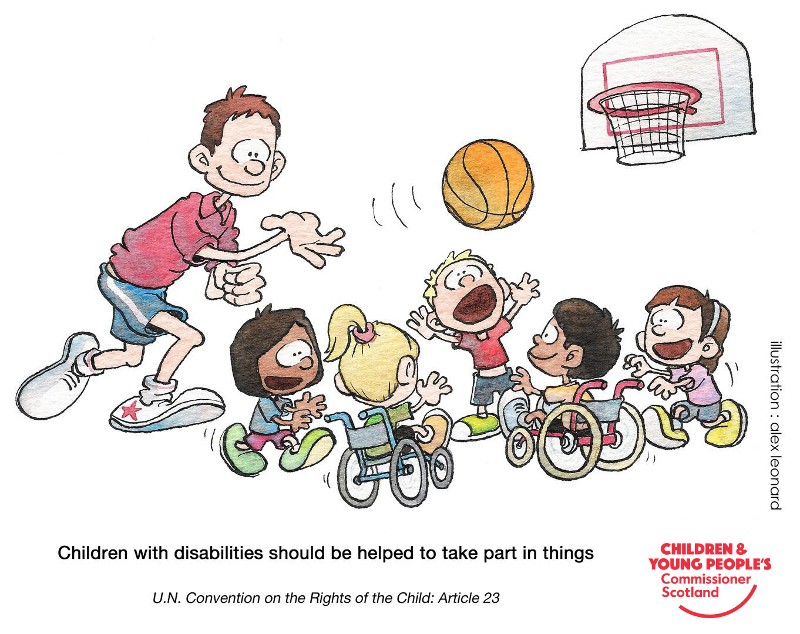 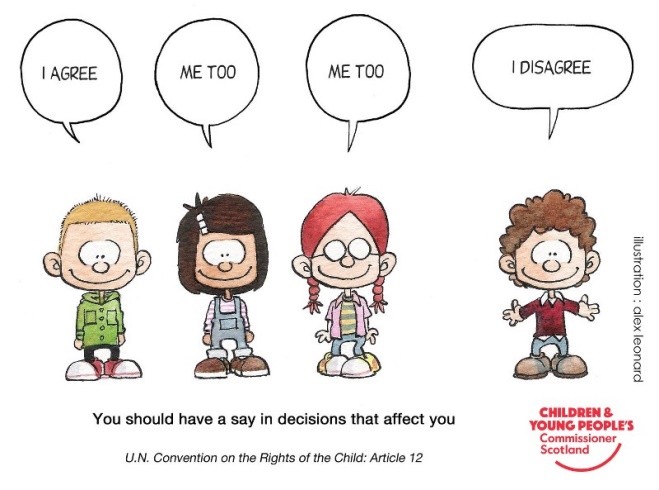 Child’s Wellbeing PlanPlan PartnersActionSAFEHEALTHYACHIEVINGNURTUREDACTIVERESPECTEDRESPONSIBLEINCLUDEDContingencyMonitoring and Reviewing of the Child / Young Person’s PlanWhat is the Child / Young Person’s View of their Plan?What is the Parent / Carer’s View of the Child’s Plan?Next Review DateLead Professional 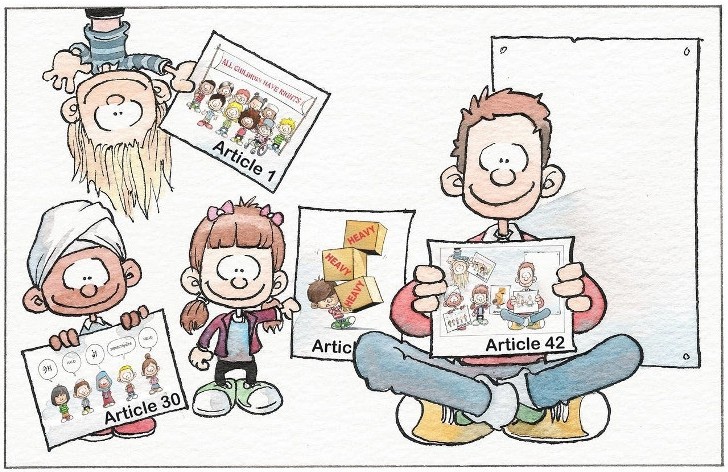 EVERYONE should know about the Convention on the Rights of the Child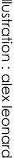 U.N. Convention on the Rights of the Child: Article 42How well is the child / young person growing and developing? (PLEASE USE THE 8 INDICATORS OF WELLBEING)What does the child / young person need from the people who look after them?Detail any current / proposed contact arrangements and the impact of this on the child / young person? This must also include sibling contact. The views of the child regarding contact must also be clearly stated in this section.What does the child / young person need from the wider environment?Child/Young Person’s ForenameChild/Young Person’s SurnameDOB/EDDChild’s Young Persons Legal status Any Conditions:Any Conditions:Any Conditions:Current PlacementMeeting TypeMeeting TypeDate of MeetingIf review, date plan effective fromVenueRole / RelationshipChild / Adult ConcernedName of ProfessionalAddress Tel. No. Role / RelationshipChild / Adult ConcernedName of ProfessionalAddress Tel. No. What is the immediate plan for the child’s / young person’s wellbeing?What is the longer term desired outcome for the child / young person?Need / RiskDesired OutcomeActionWhat resources are required?Who is responsible for this action?By When?Need / RiskDesired OutcomeActionWhat resources are required?Who is responsible for this action?By When?Need / RiskDesired OutcomeActionWhat resources are required?Who is responsible for this action?By When?Need / RiskDesired OutcomeActionWhat resources are required?Who is responsible for this action?By When?Need / RiskDesired OutcomeActionWhat resources are required?Who is responsible for this action?By When?Need / RiskDesired OutcomeActionWhat resources are required?Who is responsible for this action?By When?Need / RiskDesired OutcomeActionWhat resources are required?Who is responsible for this action?By When?Need / RiskDesired OutcomeActionWhat resources are required?Who is responsible for this action?By When?What action will be taken if outcomes or agreements are not reached within specified timescales or if there are increased concerns for the safety, care or wellbeing of the child / young person?What arrangements are in place for monitoring and reviewing the Child / Young Person’s Wellbeing Plan?DateTimeVenueSignatureNameJob TitleAgency*E-mail AddressAddressTel. No*Date